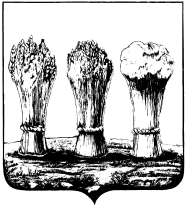 ГЛАВААДМИНИСТРАЦИИ ОКТЯБРЬСКОГО РАЙОНА  ГОРОДА ПЕНЗЫПРИКАЗот 27.05.2021 № 195О внесении изменений в состав комиссии по предупреждению и ликвидации чрезвычайных ситуаций и обеспечению пожарной безопасности администрации Октябрьского района города Пензы, утвержденный приказом главы администрации Октябрьского района города Пензы от 15.12.2020 № 329Руководствуясь Положением об администрации Октябрьского района города Пензы, утвержденным постановлением главы администрации г. Пензы от 26.10.2006 № 1263, П Р И К А З Ы В А Ю :1. Внести изменения в состав комиссии по предупреждению и ликвидации чрезвычайных ситуаций и обеспечению пожарной безопасности администрации Октябрьского района города Пензы, утвержденный приказом главы администрации Октябрьского района города Пензы от 15.12.2020 № 329, изложив его в новой редакции согласно приложению к настоящему приказу.2. Настоящий приказ опубликовать в муниципальной газете «Пенза» и разместить на интернет-странице администрации Октябрьского района города Пензы официального сайта администрации города Пензы в информационно-телекоммуникационной сети «Интернет».3. Контроль за выполнением приказа возложить на заместителя главы администрации Октябрьского района города Пензы, координирующего вопросы благоустройства.Приложение к приказу главы администрации Октябрьского района города Пензыот 27.05.2021 № 195Состав комиссии по предупреждению и ликвидации чрезвычайных ситуаций и обеспечению пожарной безопасности администрации Октябрьского района города ПензыГлава администрацииА.В. ГришинГришинАндрей Васильевич-глава администрации Октябрьского района города Пензы (председатель комиссии);ВолковАлександр Сергеевич-заместитель главы администрации Октябрьского района города Пензы (заместитель председателя комиссии);СоболевАлександр Павлович-заведующий сектором коммунальной инспекции отдела благоустройства территорий администрации Октябрьского района города Пензы (секретарь Комиссии);АтясоваМария Александровна-начальник отдела финансов, учета и отчетности Октябрьского района города Пензы (член комиссии);КапкаеваМяршидя Иняевна-начальник отдела по взаимодействию с органами территориального общественного самоуправления администрации Октябрьского района города Пензы (член комиссии);ТрегубовИгорь Николаевич-начальник отдела социально-экономического развития территорий района администрации Октябрьского района города Пензы (член комиссии)